Формирование элементарных математических представлений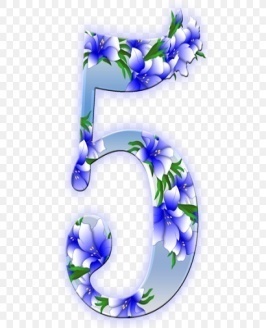 В свободное время предложите ребенку поиграть в домино, лото, включающие геометрические фигуры.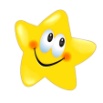 Закрепляйте слова слева, справа, ориентируясь в пространстве, во временном пространстве утро—вечер, день-ночьПри общении с детьми дома, в повседневной жизни обращайте внимание на цифры. Например, есть цифры на доме, на двери квартиры, в календарях, на машинах.Выложите с детьми дома разной высоты из счётных палочек, сравните их.В свободное время предложите ребенку поиграть в домино, лото, включающие геометрические фигуры.